NATIONAL FEDERATION OF YOUNG FARMERS’ CLUBSCompetitions Programme 2022-2023NFYFC Situations Vacant16 to 21 years22 to 28 years Sponsored by ADM Cares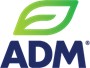 R U L E SCompetition AimTo encourage YFC members to work as an individual to prepare a Curriculum Vitae (CV) and Covering Letter for their chosen job advert. Prepare and take part in a competency-based interview. Learning outcomesCommunication, planning, presentation and personal development skills.REMINDER: Please read these rules in conjunction with NFYFC General Rules and familiarise all competitors with the Fine System in place for withdrawal from competitions.Further information can be found at http://www.nfyfc.org.uk/competitionsresourcesVENUEAfter Area Finals, the National Final will be held at the Competitions Day on Saturday 9th July 2022 at the County Showground Stafford.REPRESENTATIONCounties may enter one competitor per 600 members or part thereof in the Area Eliminator.Areas will be represented in the Final by one competitor per 3,000 members or part thereof. (Northern Area 2, Eastern Area 1 and East Midlands 1, West Midlands Area 1, South West Area 2, South East Area 1 and Wales 2)ELIGIBILITY – To note that there is, now two age groups to this competition – treat as two separate competitions.Competitors must be between the ages of 16 years of age and 21 years of age on 1st September 2022 and full members of a Club affiliated to the NFYFC. This means competitors have attained their 16th birthday on the 1st September 2022 and may be 22 on the day of the national final.Competitors must be between the ages of 22 years of age and 28 years of age on 1st September 2022 and full members of a Club affiliated to the NFYFC. This means competitors have attained their 22nd birthday on the 1st September 2022 and may be 29 on the day of the national final.SUBSTITUTION If the original winner at area final is unable to go to the national final, then the next highest placed competitor will represent the Area.All substitutes must have been eligible to compete in the County Final.PROCEDUREThe Competitor will be required to choose their own job advertisement to apply for, which is relevant to them. The advert must have been advertised within the last 12 months prior to the competition date. All Applicants must submit the original job advertisement with a reference as to where and when the advert was published together with a CV and covering letter. The CV must not be more than 2 sides of A4 paper.The Covering Letter must not be more than 1 side of A4 paperFor the National Final, applications must be submitted to NFYFC no later than Friday 10th June, 2022The Competitor will then be requested to attend an interview which will consist of specific questioning about the job being applied for and relevant requirements relating to the advertisement. Questions will also focus on life experiences and will be structured around the form “Tell me about a time when you .....“ (E.g: “Tell me about a time when you had to meet a deadline). Applicants should consider the Situation (What was happening), Task (What was required), Action (What did YOU do) and the Result (What was the outcome) when answering. SCALE OF MARKS –CV							50Covering Letter						40Relevance and Quality of Advert				10Interview						100Knowledge of the Industry/OrganisationAbility to answer questions conciselyOverall Impression / Appearance / PresentationTotal marks			 			200AWARDS Trophy and NFYFC Prize Card to the winner.NFYFC Prize Cards to competitors placed 2nd and 3rd. NFYFC Certificates of Achievement will be awarded to all competitors.NOTESCompetitors are reminded to dress appropriately for the competition (smart clothing - suitable for an interview scenario)